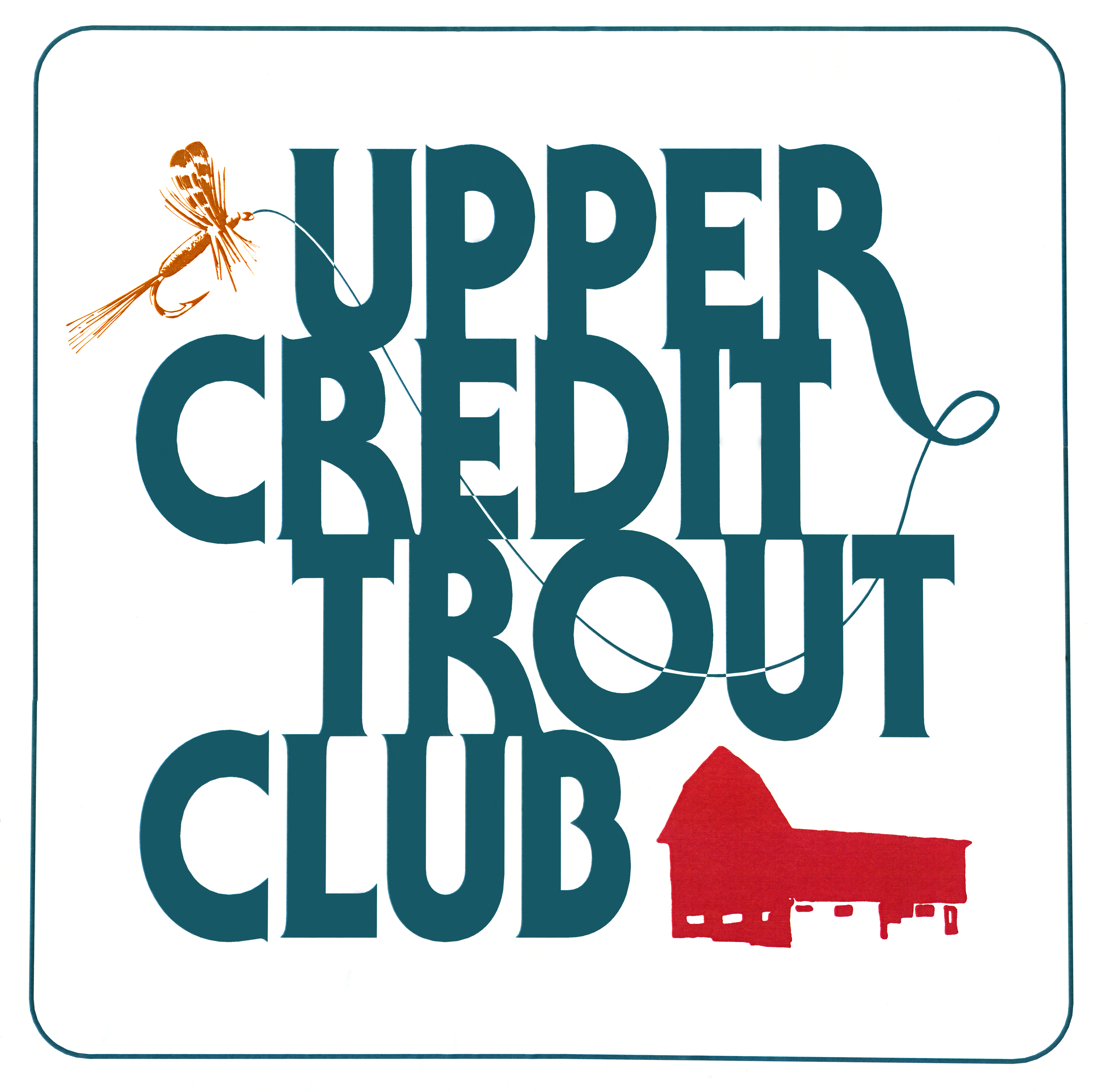 Upper Credit Trout ClubExecutive Committee Meeting Minutes December 14, 2015	LOCATION: Mississauga G&CC                                                        CALL TO ORDER: 6:25 pmPRESENT: Kim S., Pierre T., Norm H., Simon W., David M., Randy U.MINUTES:   Minutes from September 29, 2015 were adoptedItemAction byCORRESPONDENCE: NoneBUSINESS FROM THE MINUTES:Clubhouse Improvements: Downspouts: Carry-over from last meeting. Need for annual meeting to provide audit exemption: Still deferred due to delay in legislationAudit exemption to be addressed at time of renewalsPierre to supply wording for renewal noticeDock repairs: Ongoing deferral to Spring 2016Financial matters from prior Minutes. Done and current.Bank signing authorities: changes / update Pierre to follow up and coordinate with the bank.Club archives: Update on missing 1970’s files All files, except for 1970s stuff, thought to be with John Wright, are in Randy’s basement.Misc. membership follow-ups (see Simon’s report, below)Dock bench relocation (Kim): DoneOutdoor furniture (Norm to contact Rob Murray…): Norm has reached out to RM and no reply on two tries. Giving up on RM. Simon and Kim to get it done themselves in the spring. Insurance cost update (Norm): We’re covered for liability and contents, but not lockers. Limited to $5K. Norm got it reduced to $1600 (from $2900).REPORTS:1. Simon Witts:Membership update and 2016 projection (possible new / leaving members?)Membership status was reviewedTraditionally 10% attrition rate (6 members), so should plan for thisPierre suggested that best to get members signed up before end February to get into the current fiscal year.Need to keep thinking about and generating new prospectsSuggested to use website to remind members to renewExec Minutes and financials circulation  (web site, in addition to club binder)All agreed that this makes sense.2. Norm Huff: Desk Calendars: Norm suggested desk calendars as a 2016 giveaway and/or as an annual giveaway for members. Discussion that time might be too tight for January 2016. Will put on the September 2016 Meeting Agenda to get in place for January 2017.3. Kim Shikaze (Social / Clubhouse):Winter dinner update (date, menu, costs)Credit Valley Golf Club, Feb. 9th; menu to be decided; cost subsidized 50%Mice Norm suggested getting a barn cat or two for upstairs in barn; Simon to contact Cam Limebeer (local farmer) for cat adviceHeaterNeed new heater in back locker room asap. Simon to contact Jerry to discussGarbage removalSimon to source proper garbage bins for at road2016 Social dates confirmedWinter Dinner (9 February)         	•	Clean Up Day (16 April)	•	Opening Day (15 May)	•	Golf Fish Day (21 June)	•	Family Corn and Pig Roast (21 August)	•	Closing Day (2 October)4. David Martin (Pond & Fish):Feeding / FeedersNeed to encourage winter feeders and involvement for anyone interestedIce eatersVery mild weather so far – only to be turned on only when necessaryStockingAll good as per stocking scheduleWater LevelsLevels are currently down and not sure whyDavid will monitor throughout winter and determine, in spring, if any action needed 5. Pierre Turgeon:Year-to-date financial updateSmall loss projected for this year, especially if membership doesn’t increase in new year. One or two new members would be ideal.6. Randy Ugolini:Website updateAll good - website is up-to-date and will be updated regularly as needed. 2016 meeting datesAll meeting dates agreed upon for 2016 (see Kim’s report above)Randy to post to websiteNEW BUSINESS:noneADJOURNMENT: Meeting Adjourned at 9:05 pm.NEXT MEETING:  March 15, 2016 at 5:30 pm at UCTCPierrePierreSimon/KimRandyRandy / SimonNorm / SimonSimonSimonSimonDavidRandy